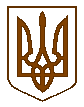 Баришівська  селищна  радаБроварського районуКиївської  областіVIІI скликанняР І Ш Е Н Н Я  21.05.2021                                                                                     № 549-09-08Про надання дозволу на розроблення технічної документаціїіз землеустрою щодо інвентаризації земельної ділянки комунальної  власності для будівництва та обслуговування будівель закладів охорониздоров’я та соціальної допомоги в с. Сезенків на території Сезенківського старостинського округу Баришівської селищної ради	Броварського району Київської області  На підставі ст. 12, 184, 186 Земельного кодексу України, ст. 19, 25, 57 Закону України «Про землеустрій», п. 34 ч.1. ст. 26 Закону України «Про місцеве самоврядування в Україні», для забезпечення здійснення контролю за використанням та охороною земель комунальної власності, з метою визначення (встановлення) стану земельної ділянки, її меж та розмірів, враховуючи рекомендації комісії   з питань регулювання  земельних ресурсів та  відносин, містобудування та архітектури охорони довкілля та благоустрою населених пунктів,  селищна рада 	                                  в и р і ш и л а:        1. Надати дозвіл на розроблення технічної документації із землеустрою щодо інвентаризації земельної ділянки для оформлення у комунальну власність орієнтовною площею 0,2276 га,  яка знаходиться в межах населеного пункту в с.Сезенків, вул. Центральна,38, на території Сезенківського старостинського округу Баришівської селищної ради Броварського району Київської області та відноситься до земель для будівництва та обслуговування будівель закладів охорони здоров’я та соціальної допомоги.         2.Замовити розроблення технічної документації із землеустрою щодо інвентаризації земельної ділянки.        3.Технічну документацію із землеустрою погодити відповідно до вимог чинного законодавства.        4. Технічну документацію із землеустрою подати на розгляд та затвердження в установленому порядку.              5.Оприлюднити  рішення на офіційному веб-сайті Баришівської селищної ради.        6. Контроль за виконанням  рішення покласти на постійну комісію   з питань регулювання  земельних ресурсів та  відносин, містобудування та архітектури охорони довкілля та благоустрою населених пунктів питань.                 Секретар селищної ради                                      Надія СЛУХАЙ